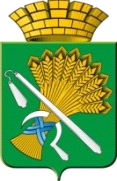 АДМИНИСТРАЦИЯ КАМЫШЛОВСКОГО ГОРОДСКОГО ОКРУГАП О С Т А Н О В Л Е Н И Еот 30.04.2020 N 291О вводе в эксплуатацию муниципальной системы оповещения населения Камышловского городского округа на базе комплекса программно-технических средств оповещения «Грифон»  
В соответствии со статьей 11 Федерального закона от 21.12.1994 N 68-ФЗ «О защите населения и территорий от чрезвычайных ситуаций природного и техногенного характера», статьей 8 Федерального закона от 12.02.1998 N 28-ФЗ «О гражданской обороне», пунктом 29 части 1 статьи 16 Федерального закона от 06.10.2003 N 131-ФЗ «Об общих принципах организации местного самоуправления в Российской Федерации», в соответствии Федерального закона от 07.07.2003 года N 126-ФЗ «О связи» распоряжением Правительства Российской Федерации от 25.10.2003 № 1544-р, требованиями совместного приказа МЧС Российской Федерации, Министерства информационных технологий и связи Российской Федерации и Министерства культуры массовых коммуникаций Российской Федерации от 25.07.2006 № 422/90/376 «Об утверждении Положения о системах оповещения населения» и от 07.12.2005 № 877/138/597 «Об утверждении Положения по организации эксплуатационно-технического обслуживания систем оповещения населения», руководствуясь постановлением главы Камышловского городского округа от 04.02.2014 N 262 «О порядке оповещения и информирования населения об опасностях, возникающих ведении военных действий или вследствие этих действий, а также в случае возникновения чрезвычайных ситуаций природного и техногенного характера», постановлением администрации Камышловского городского округа от 31.01.2020 N 57 «Об утверждении Положения об организации и ведении гражданской обороны в Камышловском городском округе», постановлением администрации Камышловского городского округа от 20.02.2020 года № 115  «О спасательных службах по обеспечению выполнения мероприятий по гражданской обороне в Камышловском городском округе» и пунктом 29, статьи 6, главы 2 Устава Камышловского городского округа, принятого решением Камышловской городской Думы от 26 мая 2005 г. N 257 (в редакции Решения Думы Камышловского городского округа от 07.09.2006 N 575), в целях организации своевременного оповещения и информирования населения Камышловского городского округа администрация   Камышловского городского округа ПОСТАНОВЛЯЕТ: 1. Ввести в эксплуатацию муниципальную систему оповещения населения Камышловского городского округа на базе комплекса программно-технических средств оповещения «Грифон» (КПТСО «Грифон») с 01 мая 2020 года. 2. При эксплуатации муниципальной системы оповещения руководствоваться приказами Министерства Российской Федерации по делам гражданской обороны, чрезвычайным ситуациям и ликвидации последствий стихийных бедствий, Министерства информационных технологий и связи Российской Федерации, Министерства культуры и массовых коммуникаций Российской Федерации от 25.07.2006 № 422/90/376 «Об утверждении Положения о системах оповещения населения» и от 07.12.2005 № 877/138/597 «Об утверждении Положения по организации эксплуатационно-технического обслуживания систем оповещения населения». 3. Начальнику отдела гражданской обороны и пожарной безопасности администрации Камышловского городского округа А.В. Удалову: 3.1. осуществлять контроль за эксплуатационно-техническим обслуживанием муниципальной системы оповещения; 3.2. заключить договоры ответственного хранения с руководителями организаций (учреждений), собственниками (арендаторами) зданий и территорий, на которых размещено оборудование (при необходимости), (Приложение № 1).  4. Начальнику Единой дежурно-диспетчерской службы Камышловского городского округа (далее – ЕДДС) Ю.В. Кузьминых Муниципального Казённого учреждения «Центр обеспечения деятельности администрации» (далее – МКУ «ЦОДА»): 4.1. составить паспорт муниципальной системы оповещения; 4.2. подготовить документы по техническому обслуживанию, ремонту и учёту муниципальной системы оповещения; 4.3. обучить работников ЕДДС МКУ «ЦОДА» приёму и передаче сигналов оповещения и речевой информации по КПТСО «Грифон» в мирное и военное время. 5 Рекомендовать руководителям организаций (учреждений), собственникам (арендаторам) зданий и территорий, на которых установлены технические средства муниципальной системы оповещения (далее - технические средства): 5.1. обеспечить сохранность технических средств, в соответствии с заключенными договорами ответственного хранения; 5.2. информировать   МКУ «ЦОДА» Камышловского городского округа об обнаружении неисправностей и отключении технических средств.6. Аппаратуру П-164 системы оповещения населения Камышловского городского округа вывести из эксплуатации. 7. Настоящее постановление опубликовать в газете «Камышловские известия» и разместить на официальном сайте Камышловского городского округа.8. Контроль за исполнением настоящего постановления оставляю за собой.ГлаваКамышловского городского округа                                               А.В. ПоловниковПеречень объектов муниципальной системы оповещения населения Камышловского городского округаПриложение 1к постановлению Администрации Камышловского городского округаот 30.04. 2020 № 291№п/пНаименование оборудованияМесто нахожденияОрганизацияОтветственное лицо1Блок управления сиренами БУС-1 зав. № 11372- 1 шт.; Электросирена С-40- 1 шт.КПТСО «Грифон» (комплект)- 1 шт.г. Камышловул. Карла Маркса, 56 Административное зданиеЕДДСЮ.В. Кузьминых2Блок управления сиренами БУС-1 зав. № 11371- 1 шт.; электросирена С-40- 1 шт.г. Камышловул. Фарфористов, 11 МАУ ДО «Дом детского творчества»Ю.В. Салихова3Блок управления сиренами БУС-1 - 1 шт.; электросирена С-40- 1 шт.г. Камышловул. Молокова, 9 МАОУ «Лицей № 5»Л.А. Ковина4Блок управления сиренами БУС-1 зав. № 11373- 1 шт.; электросирена С-40- 1 шт.г. Камышловул. Красных партизан, 2-а МАОУ «Школа № 7»Р.Р. Соколова5Блок управления сиренами БУС-1 зав. № 11723- 1 шт.; электросирена С-40- 1 шт.; Роутер «RUT» 950 зав. № 1102324176.г. Камышловул. Ирбитская, 67 МУП «Водоканал Камышлов»А.Г. Малышев6Блок управления сиренами БУС-1 зав. № 1106- 1 шт.; электросирена С-40- 1 шт.; Роутер «RUT» 950 зав. № 1102314347.г. Камышловул. Шадринская, 13 АвтомагазинГ.А. Колясников7Блок управления сиренами БУС-1 зав. № 11720- 1 шт.; электросирена С-40- 1 шт.г. Камышловул. Северная, 63 ГБПОУ СО «Камышловский гуманитарно-технологический техникумЕ.Е. Бочкарева8Блок управления сиренами БУС-1 зав. № 11725- 1 шт.; электросирена С-40- 1 шт.г. Камышловул. Энгельса, 208 ОАО «Полевской молочный комбинат»Н.В. Молодых9Блок управления сиренами БУС-1 зав. № 11722- 1 шт.; электросирена С-40- 1 шт.; Роутер («Ростелеком»)– 1 шт.г. КамышловЗаводская, 15 Административное зданиеКамышловский почтамт АО «Почта России»И.В. Дресвянкина